                 Љ А Р А Р						ПОСТАНОВЛЕНИЕ4 май 2015й.              № 31	                    4 мая .О проведении месячника пожарной безопасности на территории сельского поселения  Зириклинский сельсовет муниципального района Шаранский район Республики Башкортостан         Согласно  распоряжения  глава администрации МР Шаранский район РБ от 27 мая 2015 года № 93-р  О проведении месячника пожарной безопасности на территории муниципального района Шаранский район Республики Башкортостан 1. Провести в период с 27 апреля по 27 мая 2015 года месячник пожарной безопасности на территории сельского поселения Зириклинский сельсовет муниципального района Шаранский район Республики Башкортостан.Руководителям организаций и учреждений, депутатам  рекомендовать  - организовать проведение комплекса профилактических мероприятий по недопущению чрезвычайных ситуаций, связанных с возникновением природных пожаров и переходом огня на населенные пункты и объекты инфраструктуры;-  провести противопожарные профилактические мероприятия , на рабочих местах , в жилом секторе;- принять исчерпывающие меры по выполнению противопожарных мероприятий на объектах  летнего отдыха детей;На территории СП обеспечить устойчивую телефонную связь с населенными пунктами .Совместно с УУМ провести профилактические рейды по местам проживания граждан состоящих на профилактическом учете, одиноких инвалидов, одиноких престарелых граждан.Контроль за исполнением данного постановления оставляю за собой.Глава сельского поселения                                             Р.С.Игдеев                                                                                              Приложение № 1к постановлению главы сельского поселения№ 31 от 04.05. 2015 г.ПЛАНмероприятий по проведению месячника пожарной безопасностив  СП Зириклинский сельсовет муниципальном районе Шаранский район БАШКОРТОСТАН РЕСПУБЛИКАҺЫШАРАН РАЙОНЫМУНИЦИПАЛЬ РАЙОНЫЕРЕКЛЕ АУЫЛ СОВЕТЫАУЫЛ БИЛӘМӘҺЕ ХАКИМИӘТЕ452641, Шаран районы, Ерекле ауылы, Дуслык урамы, 2Тел.(34769) 2-54-46, факс (34769) 2-54-45E-mail:zirikss@yandex.ru, http://zirikly.sharan-sovet.ruИНН 0251000711, ОГРН 1020200612948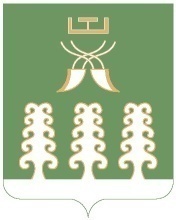 РЕСПУБЛИКА БАШКОРТОСТАНМУНИЦИПАЛЬНЫЙ РАЙОНШАРАНСКИЙ РАЙОНАДМИНИСТРАЦИЯСЕЛЬСКОГО ПОСЕЛЕНИЯЗИРИКЛИНСКИЙ СЕЛЬСОВЕТ452641, Шаранский район, с.Зириклы, ул.Дружбы, 2Тел.(34769) 2-54-46, факс (34769) 2-54-45E-mail:zirikss@yandex.ru, http://zirikly.sharan-sovet.ruИНН 0251000711, ОГРН 1020200612948№п/пНаименование мероприятийСрок исполненияОтветственныйза исполнение1.Информирование населения о ходе и итогах месячника пожарной безопасности, по предупреждению пала прошлогодней травы и разжиганию костров в лесах Апрель-майГлава СП, депутаты, культработники, соц. работники 2.Принятие муниципальных правовых актов по обеспечению пожарной безопасности в весенне-летний пожароопасный период майГлава сельского поселения5.Уточнение состава, порядка дежурства, оповещения и сбора членов добровольных пожарных команд (дружин) при возникновении крупных пожаров05.05.2015 г. глава сельского поселения6.Корректировка перечня населённых пунктов, объектов экономики, имеющих общие границы с лесными участками05.05.2015.Глава  сельского поселения, ОНД по г.Туймазы, Туймазинскому и Шаранскому районам РБ7.Корректировка и согласование плана и порядка привлечения сил и средств для тушения пожаров, составление списка привлекаемой водовозной техники для тушения пожаров, определение ответственных лиц05.05.2015 г.Глава сельского поселения, 8.Обеспечение выполнения противопожарных мероприятий в оздоровительном  школьном лагере   (с дневным пребыванием детей) 05.05.2015 г.Харисова Ф.Б.директор МБОУ СОШ с. Зириклы9.На объектах защиты, граничащих с лесным массивом, предусмотреть создание защитных противо-пожарных минерализованных полос, удаление (сбор) в летний период сухой растительности и другие мероприятия, предупреждающие распространение огня при природных пожарах05.05.2015 г.Глава сельского  поселенияКФХ «Ястреб»Идиятуллин Р.Г.10.Уточнение плана и порядка эвакуации населения при чрезвычайных ситуациях, связанных с возникновением природных пожаров. Доведение до сведения каждого жителя сигнала об экстренной эвакуации и порядка действий по ним01.05.2015 г.Глава сельского поселения,11.Установка в населенных пунктах средств оповещения населения и определение порядка вызова пожарной охраны05.05.2015 г.Глава сельского поселения12.Осуществление мер по обеспечению запасами воды и пожарным инвентарём (с подворовым распределением) во всех населённых пунктах сельского поселения05.05.2015 г.Глава сельского поселения13.Установка табличек на жилых домах в населенных пунктах с указанием средств тушения, с которыми домовладельцы должны прибывать к месту пожара05.05.2015 г.Администрация СП, старосты , депутаты15.Изготовление и распространение среди населения средств наглядной противопожарной пропаганды (аншлаги, буклеты, памятки и т.п.) по действиям при пожаре 05.05.2015 г.Администрация СП, старосты , депутаты 17.Проведение сходов граждан в населенных пунктах. Определение и выполнение мероприятий, направленных на выполнение требований правил противо-пожарного режима. Организация обучения мерам пожарной безопасности, порядку оповещения, сбора, содержанию и применению первичных средств пожаротушенияПо установлен-ному графикуГлава сельского поселениядепутаты, старосты18.Заполнение пожарных водоемов, оборудование водонапорных башен устройствами для забора воды пожарными автомобилями, обеспечение подъезда к ним. Проведение проверки, испытания, при необходимости ремонта систем противопожарного водоснабжения (гидрантов)15.05.2015 г.Глава сельского поселения, ответственные за водоснабжение19.Очистка территорий животноводческих объектов от сгораемых остатков грубых кормов25.05.2015 г.КФХ «Ястреб»Идиятуллин Р.Г.21.Проведение разъяснительной работы с собственниками индивидуальных жилых домов по обеспечению наличия емкостей (бочек) с водой или огнетушителей в ходе подворного обхода В пожаро-опасный период Глава сельского поселеия, депутаты, ответственные за водоснабжение, старосты22.Обеспечение исправного технического состояния пожарной автомашины и мотопомп, приспособленной (переоборудован-ной) техники для тушения пожаровВ пожаро-опасный периодГлава сельского поселенияАхметзянов Ф.М.- водитель пожарной автомашиныОтветственные за водоснабжение23.Обеспечение населенных пунктов исправной телефонной связьюВ пожаро-опасный периодШаранский РУС